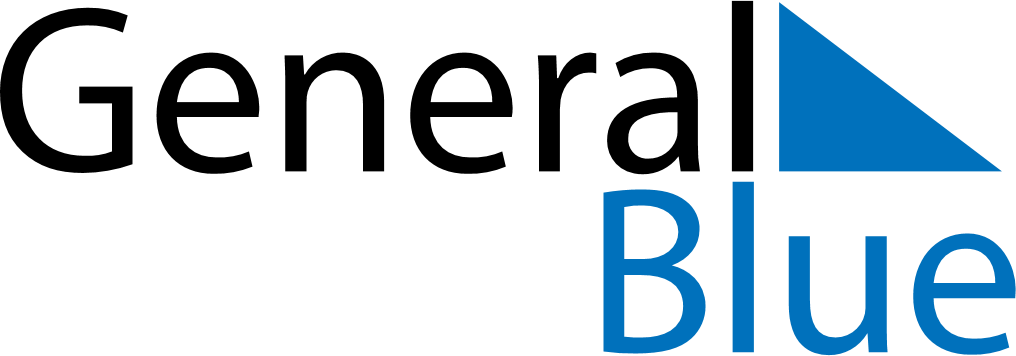 September 2023September 2023September 2023September 2023BangladeshBangladeshBangladeshMondayTuesdayWednesdayThursdayFridaySaturdaySaturdaySunday12234567899101112131415161617181920212223232425262728293030Birthday of Muhammad (Mawlid)